1-2-4 TEKNIKA KOOPERATIBOA1. Folio zuri baten 3 zutabe egingo ditugu. Berdinak izan behar dute.2. Lehenengo 4 minututan ikasle bakoitzak galderei erantzuna eman behar die lehenengo zutabean.3. Hurrengo 4 minututan eta binaka jarrita, erantzun bakar batera heldu behar dute.  2. zutabean idatzi behar da.4. Azkenengoz, 4 minututan eta talde osoan adostasun batera heldu eta 3 zutabean erantzuna idatzi behar dute. 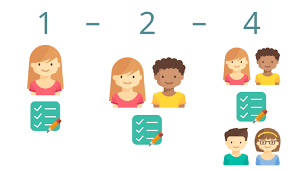 